Краткая аннотация рабочей программы воспитания по профессии 35.01.23 Хозяйка (ин) усадьбыРабочая программа воспитания по профессии 35.01.23 Хозяйка (ин) усадьбы разработана с учетом:Федерального государственного образовательного стандарта среднего профессионального образования по профессии 35.01.23 Хозяйка (ин) усадьбы, утвержденного приказом Министерства образования и науки Российской Федерации от 02 августа 2013 года № 717; Федерального государственного образовательного стандарта среднего общего образования, утвержденного Приказом Министерства образования и науки Российской Федерации от 17.05.2012 № 413;Основной профессионально образовательной программы среднего профессионального образования государственного бюджетного профессионального образовательного учреждения Новосибирской области «Кочковский межрайонный аграрный лицей» по профессии 35.01.23 Хозяйка (ин) усадьбы и иных нормативных документов.Рабочая программа предусматривает организацию воспитательной работы по следующим основным направлениям: профессионально- личностное воспитание; гражданско-правовое и патриотическое воспитание; духовно-нравственное и культурно-эстетическое воспитание; воспитание здорового образа жизни и экологической культуры.В рабочей программе указана цель воспитания: создание условий для формирования личности гражданина и патриота России с присущими ему ценностями, взглядами, установками мотивами деятельности и поведения, формирования высоконравственной личности и специалиста, востребованного обществом, компетентного, ответственного, свободно владеющего своей профессией, готового к постоянному профессиональному росту, социальной и профессиональной мобильности, стремящегося к саморазвитию и самосовершенствованию.В рабочей программе представлены виды воспитательной деятельности, формы, методы работы, технологии взаимодействия; условия и особенности реализации.Оценка результатов реализации рабочей программы осуществляется по следующим направлениям: создание условий для воспитания обучающихся и эффективность проводимых мероприятий.ОСНОВНЫЕ ТЕРМИНЫ И ПОНЯТИЯ ПРОГРАММЫПрофессиональное воспитание - целенаправленный процесс, способствующий успешной социализации, гибкой адаптации обучающихся и соотнесению возможностей своего «Я» с требованиями современного общества и профессионального сообщества, формированию готовности обучающихся к эффективному самопознанию, саморазвитию, самоопределению, самовоспитанию, самореализации, идентификации с будущей профессией, ее деятельностными формами, ценностями, традициями, общественными и личностными смыслами.Профессиональная ориентация — система научно обоснованных мероприятий, направленных на подготовку молодёжи к выбору профессии с учётом особенностей личности обучающегося и социально-экономической ситуации на рынке труда, на оказание помощи обучающимся в профессиональном самоопределении и трудоустройстве.Профессиональная мотивация - степень сформированности профессиональной направленности личности, развития адекватной системы мотивов учебно-профессиональной деятельности, ментальное принятие будущей профессии.Социальное партнерство в профессиональном образовании - это особый институт взаимодействия образовательного учреждений с субъектами и институтами рынка труда, государственными и местными органами власти, общественными организациями, нацеленный на максимальное согласование и учет интересов всех участников этого процесса.Чемпионат WorldSkills» - международная некоммерческая ассоциация, целью которой является повышение статуса и стандартов профессиональной подготовки и квалификации по всему миру, популяризация рабочих профессий через проведение международных соревнований по всему миру.Наставничество – это руководство молодыми коллективами (или отдельными лицами), осуществляемое опытным специалистомГражданско-патриотическое воспитание и студенческое самоуправлениеГражданин - понятие «гражданин» может быть определено как минимум в двух смыслах - в относительно узком – юридическом смысле и в более широком – общегуманитарном контексте. В юридическом смысле гражданин– это человек, знающий и соблюдающий законы государства, обладающий правами и обязанностями, принимающий участие в жизни общества. В общегуманитарном контексте гражданин – это нравственный человек,обладающий политической и правовой культурой, обладающий политическиактивный, определёнными ценностными ориентациями, активной нравственной позицией, готовый бескорыстно служить обществу, живущий интересами и нуждами страны, "Отечества достойный сын".Национальное самосознание (идентичность) - разделяемое всеми гражданами представление о своей стране, её народе, чувство принадлежности к своей стране и народу. Основу национальной идентичности составляют базовые национальные ценности и общая историческая судьба.Формирование национальной идентичности - формирование у личности представления о многонациональном народе Российской Федерации как о гражданской нации и воспитание патриотизма.Патриотизм- чувство и сформировавшаяся позиция верности своей стране и солидарности с её народом. Патриотизм включает чувство гордости за своё Отечество,	малую	родину,	т.е.	край, республику,	город	или	сельскую местность, где гражданин родился и рос. Патриотизм включает активную гражданскую позицию, готовность к служению Отечеству.Гражданское общество - общество, способное к самоорганизации на всех уровнях, от местных сообществ до общенационального (государственного) уровня, активно выражающее свои запросы и интересы как через свободно и демократически избранные органы власти и самоуправления, так и через институты гражданского общества, к которым относятся, прежде всего, общественные группы, организации и коалиции, а также формы прямого волеизъявления. Гражданское общество обладает способностью защищать свои права и интересы как через власть и закон, так и путём контроля над властью и воздействия на власть и на правовые нормы. Гражданское общество обязательно предполагает наличие в нём ответственного гражданина, воспитание которого является главной целью образования.Межэтнический мир и согласие - единство в многообразии, признание и поддержка культур, традиций и самосознания всех представителей многонационального народа Российской Федерации, гарантированное равноправие граждан независимо от национальности, а также политика интеграции, предотвращения напряжённости и разрешения конфликтов на этнической или религиозной основе. Межэтнический мир включает политику толерантности, т.е. признания и уважения культурных и других различий среди граждан страны и проживающих в ней граждан других стран.Социализация - усвоение человеком социального опыта в процессе образования и жизнедеятельности посредством вхождения в социальную среду, установления социальных связей, принятия ценностей различных социальных групп и общества в целом, активного воспроизводства системы общественных отношений.Развитие — процесс и результат перехода к новому, более совершенному качественному состоянию, от простого к сложному, от низшего к высшему, к некоей степени духовной, умственной зрелости, сознательности, культурности и пр.Воспитание— как в законеНациональный воспитательный идеал — высшая цель образования, нравственное (идеальное) представление о человеке, на воспитание, обучение и развитие которого направлены усилия основных субъектов национальной жизни: государства, семьи, школы, политических партий, религиозных объединений и общественных организаций.Базовые национальные ценности — основные моральные ценности, приоритетные нравственные установки, существующие в культурных, семейных,	социально-исторических,	религиозных традициях многонационального народа Российской Федерации, передаваемые от поколения к поколению и обеспечивающие успешное развитие страны в современных условиях.Духовно-нравственное развитие личности - осуществляемое в процессе социализации последовательное расширение и укрепление ценностно- смысловой сферы личности, формирование способности человека оценивать и сознательно выстраивать на основе традиционных моральных норм и нравственных идеалов отношение к себе, другим людям, обществу, государству, Отечеству, миру в целом.Духовно-нравственное воспитание личности гражданина России – педагогически организованный процесс усвоения и принятия обучающимся базовых национальных ценностей, имеющих иерархическую структуру и сложную организацию. Носителями этих ценностей являются многонациональный народ Российской Федерации, государство, семья, культурно-территориальные сообщества, традиционные российские религиозные объединения (христианские, прежде всего в форме русского православия, исламские, иудаистские, буддистские), мировое сообщество.Волонтерская деятельность (добровольчество)Добровольцы - граждане, осуществляющие благотворительную деятельность в форме безвозмездного труда в интересах благополучателя, в том числе в интересах благотворительной организации. Благотворительная организация может оплачивать расходы добровольцев, связанные с их деятельностью в этой организации (командировочные расходы, затраты на транспорт и другие).Благополучатели - лица, получающие благотворительные пожертвования от благотворителей, помощь добровольцев.Добровольческая (волонтерская) деятельность - это форма социального служения, осуществляемая по свободному волеизъявлению граждан, направленная на бескорыстное оказание социально значимых услуг на местном, национальном или международном уровнях, способствующая личностному росту и развитию выполняющих эту деятельность граждан (добровольцев).Добровольческая деятельность - способ самовыражения и самореализации граждан, действующих индивидуально или коллективно на благо других людей или общества в целом.Молодежное добровольчество - практическая добровольческая деятельность молодежи по предметному решению общественных проблем, осуществляемая без принуждения и оказывающая социализирующее влияние на субъект деятельности.Добровольческие ресурсы - совокупность трудовых, временных, интеллектуальных, профессиональных, материальных и иных ресурсов, источником которых являются добровольцы.Добровольческая организация - некоммерческая организация, привлекающая к своей деятельности добровольцев и осуществляющая добровольческие программы и проекты.Система поддержки социального добровольчества - комплекс мер, мероприятий и специализированной инфраструктуры, ориентированных на стимулирование, поддержку и развитие добровольчества на основе мобилизации и консолидации общественных и государственных ресурсов.Координатор добровольцев - ответственное лицо в организации, имеющее специальную подготовку и отвечающее за привлечение добровольцев, организацию их работы и координацию их деятельности.Добровольческая программа - гуманитарная программа, ориентированная на потребности граждан и гражданского общества, в которой основным способом ее реализации является добровольная работа людей, а главной задачей - эффективная организация добровольной работы.Профилактика безнадзорности и правонарушений Несовершеннолетний – лицо, не достигшее возраста 18 лет.Безнадзорный – несовершеннолетний, контроль за поведением которогоотсутствует вследствие неисполнения или ненадлежащего исполнения обязанностей по его воспитанию, обучению и (или) содержанию со стороны родителей или иных законных представителей либо должностных лиц.Беспризорный - безнадзорный, не имеющий места жительства и (или) места пребывания.Несовершеннолетний, находящийся в социально опасном положении, - лицо, которое вследствие безнадзорности или беспризорности находится в обстановке, представляющей опасность для его жизни или здоровья, либо не отвечающей требованиям к его воспитанию или содержанию, либо совершает правонарушение или антиобщественные действия.Антиобщественные действия - действия несовершеннолетнего, выражающиеся в систематическом употреблении наркотических средств, психотропных и (или) одурманивающих веществ, алкогольной и спиртосодержащей продукции, пива и напитков, изготавливаемых на его основе, занятии проституцией, бродяжничеством или попрошайничеством, а также иные действия, нарушающие права и законные интересы других лиц.Семья, находящаяся в социально опасном положении, - семья, имеющая детей, находящихся в социально опасном положении, а также семья, где родители или иные законные представители несовершеннолетних не исполняют своих обязанностей по их воспитанию, обучению и (или) содержанию и (или) отрицательно влияют на их поведение либо жестоко обращаются с ними.Индивидуальная профилактическая работа - деятельность по своевременному выявлению несовершеннолетних и семей, находящихся в социально опасном положении, а также по их социально-педагогической реабилитации и (или) предупреждению совершения ими правонарушений и антиобщественных действий.Профилактика безнадзорности и правонарушений несовершеннолетних– система социальных, правовых, педагогических и иных мер, направленных на выявление и устранение причин и условий, способствующих безнадзорности, беспризорности, правонарушениям и антиобщественным действиям несовершеннолетних, осуществляемых в совокупности с индивидуальной профилактической работой с несовершеннолетними и семьями, находящимися в социально опасном положении.Противодействие	распространению	идеологийтерроризма	и экстремизмаЭкстремистская деятельность (экстремизм):насильственное изменение основ конституционного строя и нарушение целостности Российской Федерации;публичное оправдание терроризма и иная террористическая деятельность; возбуждение социальной, расовой, национальной или религиозной розни; пропаганда	исключительности,	превосходства	либо	неполноценности человека по признаку его социальной, расовой, национальной, религиозной или языковой принадлежности, или отношения к религии;нарушение прав, свобод и законных интересов человека и гражданина в зависимости от его социальной, расовой, национальной, религиозной или языковой принадлежности, или отношения к религии;воспрепятствование осуществлению гражданами их избирательных прав и права на участие в референдуме или нарушение тайны голосования, соединенные с насилием либо угрозой его применения;воспрепятствование законной деятельности государственных органов, органов местного самоуправления, избирательных комиссий, общественных и религиозных объединений или иных организаций, соединенное с насилием либо угрозой его применения;совершение преступлений по мотивам, указанным в пункте "е" части первой статьи Уголовного кодекса Российской Федерации;пропаганда и публичное демонстрирование нацистской атрибутики или символики либо атрибутики или символики, сходных с нацистской атрибутикой или символикой до степени смешения;публичные призывы к осуществлению указанных деяний либо массовоераспространение заведомо экстремистских материалов, а равно их изготовление или хранение в целях массового распространения;публичное заведомо ложное обвинение лица, замещающего государственную должность Российской Федерации или государственную должность субъекта Российской Федерации, в совершении им в период исполнения своих должностных обязанностей деяний, указанных в настоящей статье и являющихся преступлением;организация и подготовка указанных деяний, а также подстрекательство к их осуществлению;финансирование указанных деяний либо иное содействие в их организации, подготовке и осуществлении, в том числе путем предоставления учебной, полиграфической и материально-технической базы, телефонной и иных видов связи или оказания информационных услуг.Экстремистская организация- общественное или религиозное объединение либо иная организация, в отношении которых по основаниям, предусмотренным Федеральным законом от 25 июля 2002 года N 114-ФЗ "О противодействии экстремистской деятельности", судом принято вступившее в законную силу решение о ликвидации или запрете деятельности в связи с осуществлением экстремистской деятельности.Экстремистские материалы - предназначенные для обнародования документы либо информация на иных носителях, призывающие к осуществлению экстремистской деятельности либо обосновывающие или оправдывающие необходимость осуществления такой деятельности, в том числе труды руководителей национал-социалистской рабочей партии Германии, фашистской партии Италии, публикации, обосновывающие илиоправдывающие национальное и (или) расовое превосходство либо оправдывающие практику совершения военных или иных преступлений, направленных на полное или частичное уничтожение какой-либо этнической, социальной, расовой, национальной или религиозной группы.Физическое развитие культуры здоровьяФизическое здоровье – это естественное состояние организма, обусловленное нормальным функционированием всех его органов и систем. Если хорошо работают все органы и системы, то и весть организм человека правильно функционирует и развивается. Физическое здоровье обучающихся направлено на физическое развитие: закаливание, тренировку силы, выносливости, быстроты, гибкости. Реализуется на занятиях физической культуры, работе спортивных секций, участие в спартакиадах, конкурсах, фестивалях.Эмоциональное здоровье - это принятие себя и понимание собственных эмоций. Наличие возможности слушать других и сопереживать их чувствам. Оно подразумевает переход от эмоциональной зависимости к взаимозависимости. Включает в себя оказания поддержки другим людям.Психическое		здоровье		–		зависит	от	состояния	головного мозга,	оно характеризуется уровнем и качеством мышления, развитием внимания и памяти, степенью эмоциональной устойчивости, развитием волевых качеств. Социальное здоровье	–	определяется		теми	моральными		принципами, которые являются	основой		социальной			жизни	человека,	т.е.	жизни	в определенном			человеческом		обществе. Отличительными признаками социального здоровья, обучающегося является сознательное отношение к труду, неприятие нравов и привычек, противоречащих здоровому образужизни.Духовное здоровье - отвечает за жизненные цели и умение находить гармонию в себе.Помогает найти своё место в мире. Включает в себя: поиск истины и мудрости, умение слушать свой внутренний голос.Пропаганда ЗОЖ, профилактика алкоголизма, наркомании, употребления психоактивных веществ (ПАВ)Первичная профилактика - комплекс социальных, образовательных и медико-психологических мероприятий, предупреждающих приобщение к употреблению ПАВ;Вторичная профилактика – комплекс социальных, образовательных и медико-психологических мероприятий, предупреждающих формирование болезни и осложнений, связанных с употреблением ПАВ у «эпизодических» потребителей, не обнаруживших признаков болезни.Третичная профилактика, или реабилитация – комплекс социальных, образовательных и медико-психологических мероприятий, направленных на предотвращение срывов и рецидивов заболевания. То есть проведение таких мероприятий, которые будут способствовать восстановлению личностного и социального статуса больного (наркоманией, токсикоманией и алкоголизмом) и возвращению его в семью, в образовательное учреждение, в трудовой коллектив, к общественно-полезной деятельности. Для того чтобы работа по сохранению и укреплению состояния здоровья учащихся дала положительные результаты, необходимо объединение усилий педагогов, врачей, психологов, родителей и учеников.Культурно-творческое воспитаниеКультурно-творческое воспитание– целенаправленный процесс воспитания гармонично- развитой личности на основе исторических и национально-культурных традиций народов Российской Федерации.Культурно-творческое развитие – процесс интериоризации ценностей культуры, развития устойчивой мотивации на личностное и профессиональное совершенствование, на становление себя как «человека культуры», обладающего готовностью к творческой самореализации в избранной профессии специалиста в современном поликультурном пространстве.Культурно-творческая деятельность – деятельность по сохранению, созданию, распространению и освоению культурных ценностей.Творческая активность - это качество личности, выражающее интенсивность её деятельности по созданию новых или совершенствованию существующих продуктов, содержание и устойчивость, которой определяется совокупностью направленности и готовности (внутренней и внешней) к осуществлению такой деятельности».Творческая активность - форма познания окружающего мира, самовыражения, когда личность осваивает творческий опыт, становящийся потом основой саморазвития.АНАЛИТИЧЕСКОЕ ОБОСНОВАНИЕ ПРОГРАММЫВ условиях модернизации ГБПОУ НСО «Кочковский межрайонный аграрный лицей» (далее лицей) воспитательная служба лицея пересматривает приоритеты деятельности, формулирует стратегию воспитания и развития обучающихся с учётом запросов и перспектив социально-экономического развития Новосибирской области и Российской Федерации в целом.Внешние условия реализации Программы воспитания и социализации обучающихся колледжа:Современный этап развития среднего профессионального образования в целом и ГБПОУ НСО «Кочковский межрайонный аграрный лицей», как элемента системы, характеризуется следующими тенденциями:образовательные учреждения СПО превращаются в многопрофильные, многоуровневые и многофункциональные учебные комплексы, что требует пересмотра форм, акцентов, методов организации воспитательной работы;развитие связи среднего профессионального образования с другими образовательными уровнями (высшее образование, дополнительное профессиональное образование) для обеспечения преемственности образовательных программ, расширения сетевого взаимодействия учебных заведений;рост интереса государства к развитию конкурсного и олимпиадного движения по профессиональному мастерству; вступление России в международное движение WorldSkills;Проблемными	факторами	осуществления эффективного профессионального воспитания и социализации обучающихся лицея являются:1. Сложный,   неоднородный   контингент   обучающихся   ГБПОУ   НСО «Кочковский межрайонный аграрный лицей» (имеются в виду гендерные показатели, вопросы социального благополучия, уровня педагогической запущенности):Представленные данные свидетельствуют о наличии ряда особенностей контингента обучающихся, которые требуют организационной и профессионально-педагогической подвижности, мобильности системы воспитания, зачастую - оперативного корректирования воспитательного процесса ПОО:высокая доля несовершеннолетних студентов (в среднем % от общего состава),существенный процент обучающихся, воспитывающихся в неполной семье (более	%) ежегодно,высокие цифры состоящих на учете за совершенные правонарушения, преступления (от	и выше человек ежегодно),динамика	данных	по	иностранным	гражданам	среди	обучающихся лицея.     Качественные показатели социально-педагогического анализа контингента обучающихся во многом определяют стратегию организации профилактической деятельности учебно-воспитательного процесса, задают вектор выстраивания системы профессионального воспитания и социализации обучающихся. Очевидно, что одним из приоритетных направлений воспитания, обучающихся лицея является профилактическая деятельность, главной целью которой выступает предупреждение всех видов противоправного поведения студентов лицея, формирование у них компетенций правовой грамотности и правовой культуры.СОДЕРЖАНИЕ:ОБЩАЯ ХАРАКТЕРИСТИКА РАБОЧЕЙ ПРОГРАММЫСОДЕРЖАНИЕ РАБОЧЕЙ ПРОГРАММЫ ВОСПИТАНИЯОсновные направления воспитательной работыВиды деятельности, формы и методы воспитательной работы, технологии взаимодействияВиды воспитательной деятельностиВиды деятельности – это виды индивидуальной или совместной с обучающимися деятельности педагогических работников, используемые ими в процессе воспитания: познавательная, общественная, ценностно- ориентационная, художественно-эстетическая и досуговая деятельность, спортивно-оздоровительная деятельность.Реализация поставленных задач рабочей программы воспитания осуществляется через виды воспитательной деятельности:а) познавательная деятельность направлена на развитие познавательных интересов, накопление знаний, осуществляется в ходе учебных занятий через взаимодействие обучающегося с преподавателем, с другими обучающими, а также при самостоятельном выполнении учебных задач, основные формы организации познавательной деятельности: учебные занятия, экскурсии, олимпиады, лектории и т.п.;соответствует профессионально-личностному направлению воспитательной работы;б) общественная деятельность направлена на формирование социального опыта обучающегося, предполагает участие обучающихся в органах студенческого самоуправления, различных молодежных объединениях в образовательной организации и вне её, основные формы организации деятельности: работа органов студенческого самоуправления, волонтерское движение и др.;соответствует гражданско-правовому и патриотическому направлению воспитательной работы;в) ценностно-ориентированная, художественно-эстетическая и досуговая деятельность направлена на формирование отношений к миру, убеждений, взглядов, усвоение нравственных и других норм жизни людей, а также на развитие художественного вкуса, интересов, культуры личности, содержательный организованный отдых;основные формы организации деятельности: занятия в клубах по интересам, проведение праздничных мероприятий, беседы, дискуссии, диспуты по социально- нравственной проблематике др.;соответствует духовно-нравственному и культурно-эстетическому направлению воспитательной работы;г) спортивно-оздоровительная деятельность направлена на сохранение и укрепление здоровья обучающихся основные формы организации деятельности: спортивные игры, соревнования, мероприятия, направленные на формирование здорового образа жизни у студентов.соответствует направлению работы по воспитанию здорового образа жизни и экологической культуры;Все виды воспитательной деятельности реализуются как в учебной, так и во вне учебной деятельности обучающихся.В УЧЕБНОЙ ДЕЯТЕЛЬНОСТИ:Содержание учебного материала обеспечивает интеллектуальное развитие обучающегося, его профессиональное становление. Студент овладевает системой научных понятий, закономерностей, профессиональной терминологией, основами профессиональной деятельности, в ходе которой формируется отношение обучающегося к будущей профессии, мотивация к труду.При взаимодействии преподавателя и обучающегося в ходе учебного занятия основой является увлеченность педагогического работника преподаваемой дисциплиной, курсом, модулем, а также уважительное, доброжелательное отношение к обучающемуся. Помощь педагога в формировании опыта преодоления трудностей в освоении нового способствует мотивации обучающегося к обучению и к профессиональной деятельности.Создание в ходе учебных занятий опыта успешного взаимодействияобучающихся друг с другом, умение выстраивать отношения в минигруппе, в обычной учебной группе – важное социальное умение, помогающее не только в профессиональном, но и в социальном становлении личности.Самостоятельная работа обучающихся обеспечивает опыт самостоятельного приобретения новых знаний, учит планированию и достижению цели.ВО ВНЕУЧЕБНОЙ ДЕЯТЕЛЬНОСТИВ процессе внеучебной деятельности реализуются все направления воспитательного воздействия. Основные качества и свойства личности развиваются у обучающихся через воспитание трудом, воспитание творчеством, через опыт социального взаимодействия, опыт личностных достижений и самоутверждения.Воспитание во внеучебной деятельности осуществляется через систему воспитательных мероприятий, через создание комфортной обучающей и воспитывающей среды, позитивного профессионального и социального окружения.Формы организации воспитательной работыОсновные формы организации воспитательной работы выделяются по количеству участников данного процесса:а) массовые формы работы: на уровне региона, района, рабочего посёлка, на уровне образовательной организации;б)	мелкогрупповые	и	групповые	формы	работы:	на	уровне учебной группы и вмини-группах;в) индивидуальные формы работы: с одним обучающимся.Все формы организации воспитательной работы в своем сочетании гарантируют: с одной стороны – оптимальный учет особенностей обучающегося и организацию деятельности в отношении каждого по свойственным ему способностям, а с другой – приобретение опыта адаптации обучающегося к социальным условиям совместной работы с людьми разных идеологий, национальностей, профессий, образа жизни, характера, нрава и т.д.Воспитание в большей степени строится на взаимодействии обучающегося с его окружением, поэтому сочетание разных форм индивидуальной, групповой и массовой работы в воспитательных мероприятиях считается очень важной и значимой.Методы воспитательной работыВ воспитательной работе используются методы прямого и косвенного педагогического влияния на обучающихся.Методы прямого педагогического влияния применяются в конкретных или искусственно создаваемых ситуациях, когда педагогический работник (классный руководитель или педагог) сразу может скорректировать поведение обучающегося, или его отношение к происходящему. Например, повторение по образцу, приучение, требование, конструктивная критика, соревнование, поощрение и др. Наиболее стимулирующим мотивацию обучающихся методом педагогического влияния является поощрение – это одобрение, похвала, благодарность, предоставление почетных или особых прав, награждение. Использование метода соревнования способствует формированию качеств конкурентоспособной личности, накоплению опыта социально и профессионально-полезного поведения.Методы косвенного педагогического влияния предполагают создание такой ситуации в организации деятельности (учебной и внеучебной), при которой у обучающегося формируется соответствующая установка на самосовершенствование, на выработку определенной позиции в системе его отношений с обществом, преподавателями, другими обучающимися. Например, методы убеждения, стимулирования, внушения, выражения доверия, осуждения.При проведении воспитательных мероприятий используется сочетание методов прямого и косвенного педагогического влияния.Технологии взаимодействия субъектов воспитательного процессаСубъектами воспитательного процесса выступают:педагогические и руководящие работники образовательной организации;обучающиеся, в том числе их объединения и органы самоуправления (Студенческий совет);родители	(законные	представители)	несовершеннолетних обучающихся.Применяемые технологии взаимодействия основываются на системном подходе к воспитанию, предусматривают создание доброжелательных отношений между всеми субъектами воспитательного процесса и являются основой для положительных личных и деловых отношений.В	ходе		реализации	рабочей		программы	осуществляется взаимодействие	между	всеми	 субъектами	воспитательного	процесса: - педагогическими				работниками,		-  обучающимися,		- руководящими работниками   образовательной   организации - родителями (законными представителями) несовершеннолетних Также субъектами воспитательного процесса могут быть представители профессионального сообщества (партнеры, работодатели) при их активном участии в воспитательной работе образовательной организации.Для реализации задач воспитания используются разные технологии взаимодействия, например: сохранение и преумножение традиций; коллективные дела и «соревновательность»; взаимодействие между младшими и старшими и др.В ходе применения технологий взаимодействия и сотрудничества между субъектами осуществляется взаимопонимание, взаимоотношение, взаимные действия, взаимовлияние.Ведущим в воспитательной работе является эмоциональный компонент взаимодействия, при котором значительные эмоционально- энергетические затраты на взаимодействие субъектов должны всегда оставаться позитивными.УСЛОВИЯ И ОСОБЕННОСТИ РЕАЛИЗАЦИИ РАБОЧЕЙ ПРОГРАММЫРесурсное обеспечение рабочей программыРесурсное обеспечение рабочей программы предполагает создание материально-технических и кадровых условий.Материально-технические условияКадровое обеспечениеДля реализации рабочей программы воспитания в колледже функционирует социально-воспитательный отдел, в который входят; заместитель директора по учебно-воспитательной работе, педагог- психолог, социальный педагог, руководитель физвоспитания, кураторы групп, воспитатель общежития, библиотекарь. Также привлекаются как преподаватели и сотрудники образовательной организации, так и иные лица, обеспечивающие работу кружков, студий, клубов, проведение мероприятий на условиях договоров гражданско-правового характера. Реализация программы осуществляется совместно с отделом по молодёжной политике Кочковского района, районной центральной библиотекой, МКУДО «ДЮСШ» Кочковского района.Особенности реализации рабочей программыРеализация рабочей программы воспитания предполагает комплексное взаимодействие педагогических, руководящих и иных работников образовательной организации, обучающихся и родителей (законных представителей) несовершеннолетних обучающихся.Некоторые воспитательные мероприятия (например, виртуальные экскурсии и т.п.) могут проводиться с применением дистанционных образовательных технологий, при этом обеспечивается свободный доступ каждого обучающегося к электронной информационно- образовательной среде образовательной организации и к электронным ресурсам. При проведении мероприятий в режиме онлайн может проводиться идентификация личности обучающегося, в том числе через личный кабинет обучающегося.Для реализации рабочей программы воспитания инвалидами и лицами с ограниченными возможностями здоровья создаются специальные условия с учетом особенностей их психофизического развития, индивидуальных возможностей и состояния здоровья.ОЦЕНКА РЕЗУЛЬТАТОВ РЕАЛИЗАЦИИ РАБОЧЕЙ ПРОГРАММЫОценка результатов реализации рабочей программы осуществляется в двух направлениях:наличие условий для воспитания обучающихся: формирование воспитательного пространства и развитие образовательной (воспитательной) среды;эффективность проводимых мероприятий, направленных на профессионально-личностное развитие обучающихся, на формирование квалифицированных специалистов, готовых к самостоятельной профессиональной деятельности в современном обществе.Показатели внутренней оценки качества условий, созданных для воспитания обучающихся, и эффективности реализации рабочей программы воспитания отражены в таблице 1.Таблица 1. Оценка результативности воспитательной работыПриложение 1 к рабочей программе                  воспитания по профессии 35.01.23 Хозяйка (ин) усадьбыСоответствие формированию личностных результатов обучения и общих компетенций в рамках основных направлений воспитательной работы.Приложение 2 к рабочей программе воспитания по профессии 35.01.23 Хозяйка (ин) усадьбыФормирование личностных результатов обучения на учебных предметах общеобразовательного цикла ППССЗПриложение 3 к рабочей программе воспитания по профессии35.01.23 Хозяйка (ин) усадьбыФормирование общих компетенций на учебных дисциплинах, профессиональных модулях ППССЗ№Показатели2021-20222022-20232023-20241Всего студентов.Из них девушек, юношей принято на 1-й курс (очное отделение)всегонесовершеннолетнихстудентов - свыше 18 лет - граждане другихгосударств (очное отделение)2Проживают в общежитии3Имеют одного родителя(неполные семьи)4Многодетные семьи5Семьи, находящиеся всоциально опасном положении6Состоят на учете в:КДН,в образовательном учреждении7Имеющих судимость8Совершившихправонарушения9Детей-сирот - всего-детей, оставшихся без попечения родителей (опекаемых)- лиц, из числа детей-сирот10Студентов-инвалидов1.ОБЩАЯ ХАРАКТЕРИСТИКА РАБОЧЕЙ ПРОГРАММЫ161.1. Область применения рабочей программы161.2. Нормативно-правовые основы разработки содержания рабочей программы161.3. Цель и задачи освоения рабочей программы воспитания171.4. Результаты освоения программы, соотнесенные с формируемыми компетенциями171.5. Ожидаемые результаты202.СОДЕРЖАНИЕ РАБОЧЕЙ ПРОГРАММЫ ВОСПИТАНИЯ212.1. Основные направления воспитательной работы212.1.1. Профессионально-личностное воспитание212.1.2. Гражданско-правовое и патриотическое воспитание232.1.3. Духовно-нравственное и культурно-эстетическое воспитание242.1.4. Воспитание здорового образа жизни и экологической культуры282.2. Виды деятельности, формы и методы воспитательной работы,технологии взаимодействия302.2.1. Виды воспитательной деятельности312.2.2. Формы организации воспитательной работы322.2.3. Методы воспитательной работы332.3.4. Технологии взаимодействия субъектов воспитательного процесса333.УСЛОВИЯ И ОСОБЕННОСТИ РЕАЛИЗАЦИИ РАБОЧЕЙ ПРОГРАММЫ343.1. Ресурсное обеспечение рабочей программы343.2. Особенности реализации рабочей программы354.ОЦЕНКА РЕЗУЛЬТАТОВ РЕАЛИЗАЦИИ РАБОЧЕЙ ПРОГРАММЫ36Приложение 1. Соответствие формированию личностных результатов обучения и общих компетенций в рамках основных направленийвоспитательной работы.42Приложение 2. Формирование личностных результатов обучения на учебных предметах общеобразовательного цикла ППССЗ44Приложение 3. Формирование общих компетенций на учебныхдисциплинах, профессиональных модулях ППССЗ461.1. Область применения рабочей программы1.1. Область применения рабочей программыРабочая программа воспитания является частью основной профессиональной образовательной программы (программы подготовки специалистов среднего звена, далее – ППССЗ) по профессии среднего профессионального образования 35.01.23Хозяйка (ин) усадьбы1.2. Нормативно-правовые основы разработки содержания рабочейпрограммы1.2. Нормативно-правовые основы разработки содержания рабочейпрограммыНормативно-правовую основу для разработки рабочей программы воспитания по профессии 35.01.23 Хозяйка (ин) усадьбы составляют:Конституция Российской Федерации;Конвенция ООН о правах ребенка;Федеральный Закон Российской Федерации «Об образовании в Российской Федерации» от 29 декабря 2012 года № 273 ФЗ (с изм. и доп. Вступивший в силу с 01.09.2020);Стратегия развития воспитания в Российской Федерации на период до 2025 года, утв. распоряжением Правительства РФ от 29.05.2015 г. №996-р;Приказ Министерства образования и науки Российской Федерации от 02 августа 2013 года № 717«Об утверждении федерального государственного образовательного	стандарта	среднего профессионального образования по профессии35.01.23 Хозяйка (ин) усадьбы;	Приказ Министерства образования и науки Российской Федерации от 17.05.2012 г. № 413 «Об утверждении федерального государственного образовательного стандарта среднего общего образования»;	Приказ Министерства образования и науки Российской Федерации от 14 июня 2013 года № 464 «Об утверждении Порядка организации и осуществления образовательной деятельности по образовательным программам среднего профессионального образования»(с изм. от 28.08.2020г.)1.3. Цель и задачи освоения рабочей программы воспитания1.3. Цель и задачи освоения рабочей программы воспитания1.3. 1Цель освоения – создание условий для развитиякомпетентностно-деятельностной личности студента на основе правил и норм поведения,действующих в интересах человека, семьи, общества и государства1.3.2Задачи:1.3.2.1развивать умение ориентироваться в источникахинформации для получения необходимых знаний;1. 3.2.2развивать управленческие нормы поведения, основанные науважении к законам;1. 3.2.3развивать у студентов навыки укрепления физического,психического и эмоционального здоровья;1.3.2.4создать условия для формирования активной гражданской позиции, гражданского самоопределения и ответственностиза собственный политический и моральный выбор;1.3.2.5развивать умения анализировать и находить адекватные решения в разных ситуациях реальной жизни данногообщества;1.3.2.6воспитывать уважение к культуре и традициям другихнародов, их религии;1.3.2.7формировать самостоятельную ответственную и социальномобильную личность, способную к успешной социализации в обществе, личностному самоопределению и саморазвитию;1.3.2.8развивать у студентов эстетический вкус, интерес кпроизведениям искусства, нормы этического поведения в повседневной жизни;1.3.2.9формировать навыки участия в управлении институтом,включающие со управление и самоуправление в учебно- воспитательном процессе, в сфере быта и досуга;1.3.2.10реализовать требования ФГОС СПО, в том числе в сфереосвоения общих компетенций;1.3.2.11реализовать требования ФГОС среднего общего образования, втом числе в сфере достижения личностных результатов обучения.1.4. Результаты освоения программы, соотнесенные с формируемымикомпетенциями1.4. Результаты освоения программы, соотнесенные с формируемымикомпетенциями1.4.1 Реализация требований ФГОС СПО, в том числе в сфере освоенияобщих компетенций1.4.1 Реализация требований ФГОС СПО, в том числе в сфере освоенияобщих компетенцийОК 1.Понимать сущность и социальную значимость своей будущейпрофессии, проявлять к ней устойчивый интерес.ОК 2.Организовывать собственную деятельность, определять методы и способы выполнения профессиональных задач, оценивать их эффективность и качество.ОК 3Принимать решения в стандартных и нестандартных ситуациях и нестиза них ответственность.ОК 4.Осуществлять поиск, анализ и оценку информации, необходимой для постановки и решения профессиональных задач, профессионального и личностного развития.ОК 5.Использовать информационно-коммуникационные технологии длясовершенствования профессиональнойдеятельности.ОК 6.Работать в коллективе и команде, эффективно общаться с коллегами,руководством, потребителями.ОК 7.Брать на себя ответственность за работу членов команды (подчиненных), результат выполнения заданий.ОК 8.Самостоятельно	определять	задачи	профессионального	и личностного	развития,	заниматься	самообразованием,осознанно планировать повышение квалификации.ОК 9.Ориентироваться в условиях частой смены технологий в профессиональной деятельности.ОК 10.Планировать предпринимательскую деятельность в профессиональной сфере1.4.2 Реализация требований ФГОС среднего общего образования, в томчисле в сфере достижения личностных результатов обучения, должны отражать:1.4.2 Реализация требований ФГОС среднего общего образования, в томчисле в сфере достижения личностных результатов обучения, должны отражать:ЛР 1российскую гражданскую идентичность, патриотизм,уважение к своему народу, чувства ответственности перед Родиной, гордости за свой край, свою Родину, прошлое и настоящее многонационального народа России, уважениегосударственных символов (герб, флаг,гимн);ЛР 2гражданскую позицию как активного и ответственного членароссийского общества, осознающего свои конституционные права и обязанности, уважающего закон и правопорядок, обладающего чувством собственного достоинства, осознанно принимающего традиционные национальные иобщечеловеческие    гуманистические    и    демократические ценности;ЛР 3готовность к служению Отечеству, его защите;ЛР 4сформированность мировоззрения, соответствующегосовременномууровню развития науки и общественной практики, основанного на диалоге культур, а такжеразличных форм общественного сознания,осознание своего места в поликультурном миреЛР 5сформированность основ саморазвития и самовоспитания всоответствии с общечеловеческими ценностями и идеалами гражданского общества; готовность и способность к самостоятельной, творческой и ответственной деятельности;ЛР 6толерантное сознание и поведение в поликультурном мире, готовность и способность вести диалог с другими людьми, достигать в нем взаимопонимания, находить общие цели и сотрудничать для их достижения, способность противостоять идеологии экстремизма, национализма, ксенофобии, дискриминации по социальным, религиозным, расовым, национальным признакам и другим негативным социальным явлениям;ЛР 7навыки сотрудничества со сверстниками, детьми младшего возраста, взрослыми в образовательной, общественно полезной, учебно-исследовательской, проектной и другихвидах деятельности;ЛР 8нравственное сознание и поведение на основе усвоенияобщечеловеческих ценностей;ЛР 9готовность	и	способность	к	образованию,	в	том числе самообразованию, на протяжении всей жизни; сознательное отношение к	непрерывному образованию как	условию успешной профессиональной и общественной деятельности;ЛР 10эстетическое отношение к миру, включая эстетику быта,научного и технического творчества, спорта, общественных  отношений;ЛР 11принятие и реализацию ценностей здорового и безопасного образа жизни, потребности в физическом самосовершенствовании,	занятиях	спортивно- оздоровительной деятельностью, неприятие вредных привычек: курения, употребления алкоголя, наркотиков;ЛР 12бережное, ответственное и компетентное отношение кфизическому и психологическому здоровью, каксобственному, так и других людей, умение оказывать первую помощь;ЛР 13осознанный выбор профессии и возможностей реализации собственных жизненных планов; отношение к профессиональной деятельности как возможности участия в решении       личных,      общественных,      государственных, общенациональных проблем;ЛР 14сформированность	экологического	мышления, понимания влияния социально-экономических процессов на состояние природной	и социальной среды; приобретение	опыта эколого-направленной деятельности;ЛР 15ответственное отношение	к	созданию	семьи	на основе осознанного принятия ценностей семейной жизни.ЛР 16Готовый к профессиональной конкуренции и конструктивной реакции на критику1.5. Ожидаемые результатыобщие:создание условий для функционирования эффективной системы воспитания, основанной на сотрудничестве всех субъектов воспитательного процесса;повышение уровня вовлеченности обучающихся в процесс освоения профессиональной деятельности, увеличение числа обучающихся, участвующих в воспитательных мероприятиях различного уровня;снижение негативных факторов в среде обучающихся: уменьшение числа обучающихся, состоящих на различных видах профилактического учета/контроля, снижение числа правонарушений и преступлений, совершенных обучающимися, отсутствие суицидов среди обучающихся;личностные:повышение мотивации обучающегося к профессиональной деятельности, сформированность у обучающегося компетенций и личностных результатов обучения, предусмотренных ФГОС, способность выпускника самостоятельно реализовать свой потенциал впрофессиональной деятельности, готовность выпускника к продолжению образования, к социальной и профессиональной мобильности в условиях современного общества2.1.1. Профессионально - личностное воспитание2.1.1. Профессионально - личностное воспитаниеХарактеристикапрофессионально-личностное воспитание, предусматривающее достижение личностных и исследовательских результатов при освоении ОПОП, развитие научного мировоззрения, культуры научного исследования; профессиональное развитие личности обучающегося, развитие профессиональных качеств и предпочтений, профессиональной мобильности, непрерывного профессионального роста, обеспечивающего конкурентоспособность выпускника, их эффективной самореализации в современных социально- экономическихусловиях;Задачи:Формирование у обучающегося компетенций и личностных результатов обучения в соответствии с требованиями ФГОС.Формирование личности обучающегося, способной к принятию ответственных решений, мотивации на освоение образовательной программы и выполнение учебно- исследовательской работы, нацеленной на интеллектуальное развитие и профессиональное становление, жизненное самоопределение, развитие профессионально значимых качеств, в том числе путем формирования общих компетенций и достижения личностных результатов обучения.Формирование отношения к профессиональной деятельности как возможности участия в решении личных, общественных, государственных, общенациональныхпроблем.Перечень основных воспитательных мероприятий, реализуемых по направлению:на уровне региона, района:	участие в региональных чемпионатах WorldSkills» Россия по компетенциям;участие в региональных конкурсах профессионального мастерства;участие в предметных олимпиадах по дисциплинам.на уровне образовательной организации:проведение Дня знаний и Посвящения в студенты;проведение предметных олимпиад по дисциплинам;проведение Дня знаний, День открытых дверей, посвящение в студенты;экскурсии на предприятия района и области;профессиональная неделя;встречи с работодателями, социальными партнерами;Отборочный тур для участи в конкурсе профессионального мастерства по профессии 35.01.23 «Хозяйка(ин) усадьбы»на уровне учебной группы:классный час на 1 курсе «О Правилах внутреннего распорядка обучающихся»;на 2 курсе классные часы профессиональной направленности; на 3-4 курсе «Особенности проведения практического	обучения», «Организация государственной итоговой аттестации по профессии»;урок трудовой доблести;наблюдение за взаимоотношениями обучающихся в учебной группе, создание благоприятного психологического климата;на индивидуальном уровне с обучающимся:наблюдение классного руководителя за посещением учебных занятий, успешностью обучения и профессиональным	становлением каждого             обучающегося учебной группы;анализ материалов учебных достижений в портфолио обучающегося;индивидуальные беседы с обучающимся классного руководителя, преподавателей по результатам текущего контроля и промежуточной аттестации, оказание помощи (при необходимости) для повышения качества обученияТехнологии взаимодействия:студенческое самоуправление:работа студенческого совета, проведение анкетирования и опросов, обучающихся по выявлению удовлетворенностью качеством обучения и условиями образовательного процесса;участие обучающихся в работе стипендиальных комиссий;участие обучающихся в разработке и обсуждении локальных нормативных актов, касающихся процесса обучения;работа с родителями (законным представителями) несовершеннолетних обучающихся:родительские лектории для повышения педагогической культуры родителей (законных представителей) несовершеннолетних обучающихся;родительские собрания, посвященные вопросам организации обучения и результатам освоения обучающимися образовательной программы;проведение опросов и анкетирования родителей по выявлению уровня удовлетворенности условиями организации образовательного процесса;работа с преподавателями:взаимодействие классного руководителя учебной группы с преподавателями, работающими в учебной группе, по вопросам успешности освоения обучающимисяобразовательной программы;совместное обсуждение вопросов повышения качестваобучения на педагогическом совете, еженедельных совещаниях.2.1.2. Гражданско-правовое и патриотическое воспитание2.1.2. Гражданско-правовое и патриотическое воспитаниеХарактеристика:-гражданско-правовое    и     патриотическое     воспитание,направленное на формирование гражданственности, правовой культуры, чувства патриотизма, готовности служить Отечеству;-развитие социально значимых качеств личности исамостоятельного опыта общественной деятельности патриотическое, гражданское и правовое воспитание;Задачи:формирование у обучающегося лидерских и социально-значимых качеств, социальной ответственности и дисциплинированности;развитие самостоятельного опыта общественнойдеятельности, чувства воинского долга.Перечень основных воспитательных мероприятий, реализуемых по направлению:на уровне региона, района:участие во всероссийских акциях, посвященных значимым отечественным и международным событиям;участие обучающихся в региональных и всероссийских конкурсах молодежных работ по проблематике духовно- нравственных и гражданско- патриотических ценностей, "Моя область-Новосибирская";участие в акции Бессмертный полк;участие обучающихся во всероссийской акции «Свеча  памяти», «Окно Победы», «Георгиевская ленточка» и т.д.;Ежегодное проведение Дня молодого избирателя;на уровне образовательной организации:Литературно-музыкальная композиция «Скорбное эхо Афганской войны»;Спортивно игровая программа «А ну-ка, девушки!»;участие в трудовых субботниках и десантахна уровне учебной группы:формирование выборного актива учебной группы, выработка совместных правил общения и взаимодействия внутри учебной группы;Классные часы: Кинолекторий «О подвигах, о доблести, о славе», «Социальные проблемы молодежи и семьи», урок мужества «День героев отечества»;подготовка праздничнцх концертов  9 мая- День победы, 4 ноября - День народного единства, 1 июня - День защиты детей, 12 июня - День россии, 22 августа-  День государственного флага Россиина индивидуальном уровне с обучающимся:наблюдение классного руководителя за вовлеченностью каждого обучающегося в проводимые  мероприятия;создание благоприятных условий для приобретения обучающимся опыта осуществления социально значимых дел; проведение индивидуальных консультаций обучающегося с педагогом-психологом и социальным педагогом (при необходимости) по вопросам социальной адаптации в студенческой среде, в профессиональном окружении.Технологии взаимодействия:студенческое самоуправление:работа студенческого совета, проведение анкетирования и опросов, обучающихся по проведенным мероприятиям;участие студентов в работе дисциплинарных комиссий;участие студентов в разработке и обсуждении локальных нормативных актов, касающихся проведения внеучебной деятельности и проведения массовых мероприятий;работа с родителями (законными представителями несовершеннолетних обучающихся:вовлечение родителей в проведение мероприятий; проведение	опросов	и	анкетирования родителей	по результатам проводимых мероприятий;проведение индивидуальных консультаций родителей с психологом и социальным педагогом по вопросам социальной адаптации обучающегося;работа с преподавателями:совместное обсуждение вопросов повышения качества воспитательных мероприятий, развитие социально и профессионально значимых качеств личности: трудолюбия, стрессоустойчивости,       умения       работать       в       режиме многозадачности, высокой неопределенности и (или) в сжатые сроки;2.1.3. Духовно-нравственное и культурно-эстетическое воспитание2.1.3. Духовно-нравственное и культурно-эстетическое воспитаниеХарактеристика:духовно-нравственное и культурно-эстетическое воспитание,обеспечивающее развитие нравственных качеств личности, антикоррупционного мировоззрения, культуры поведения, бережного отношения к культурному наследию; эстетическое воспитание, развитие творческого потенциала личности и опыта самостоятельной творческой деятельности; развитиетолерантности, взаимного уважения и уважения к старшимЗадачи:воспитание   духовно-нравственной,   толерантной   личности обучающегося,	обладающей антикоррупционным мировоззрением, нравственными качествами, способной к творчеству, открытой к восприятию других культур независимо от их национальной, социальной, религиозной принадлежности, взглядов, мировоззрения, стилей мышления и поведения.Перечень основных воспитательных мероприятий, реализуемых по направлению:на уровне региона, района:участие в Региональный отборочный этап Арт-Профи Форум;участие в областном Фестиваль национальных культур «Мы вместе!» (номинация «Народное вокальное творчество», «Народный танец», «Национальный обряд», Национальный костюм», «Ярмарка народных умельцев»);Областное социально-психологическое тестирование обучающихся для оценки степени выраженности дезадаптации у подростков с разными видами девиантного поведенияна уровне образовательной организации:работа кружков, художественную самодеятельность;Акция «Поделитесь добром» День солидарности и примирения ;Организация практических занятий по действиям в экстремальных ситуациях (тренировочная эвакуация);Беседа «День солидарности в борьбе с терроризмом»;Тестироване обучающихся по методике Леус Э.В (склонность к девиантному поведению).на уровне учебной группы:экскурсии в музеи, знакомство с историко-культурным и этническим наследием села;посещение театральных спектаклей, концертов;Классные часы «День добра и уважения», День пожилых людей,  «День толерантности»,  «Как научится быть хорошим другом»,  «Скажи мне кто твой друг», «Без друзей меня чуть-чуть, а с друзьями много, Ценности человеческой жизни, Дискуссии по вопросам профилактики экстремизма на национальной и религиозной почве;Курс бесед с просмотром видеофильмов «Уроки нравственности»;социальные инициативы студентов, в том числе подготовка праздничных концертов  Новый год, 8 марта, 23 февраля, Выпускное мероприятие, День учителя, День студента и др.на индивидуальном уровне с обучающимся:наблюдение классного руководителя за индивидуальными предпочтениями обучающегося, взглядами, приоритетами и т.п.;анализ результатов творческого самовыражения обучающегося, его социального опыта по материалам портфолио обучающегося;индивидуальные беседы классного руководителя с обучающимся по формированию эмоциональной грамотности, предупреждению асоциальных проявлений;проведение	индивидуальных	консультаций обучающегося с психологом и социальным педагогом (при необходимости) по вопросам толерантности, нравственноговыбора и социального поведения.Технологии взаимодействия:студенческое самоуправление:работа студенческого совета, организация, проведение и анализ студенческих мероприятий;освещение мероприятий в средствах массовой информации о работе кружков, студий, клубов и др.;работа с родителями (законными представителями несовершеннолетних обучающихся:вовлечение родителей в проведение мероприятий;проведение опросов и анкетирования родителей по результатам проводимых мероприятий;проведение индивидуальных консультаций родителей с психологом и социальным педагогом по вопросам по вопросам толерантности, нравственного выбора, предупреждения асоциальных проявлений;работа с преподавателями:совместное обсуждение вопросов качества и результативности студенческих инициатив, развитие социально и профессионально значимых качеств личности: развитие творчества, инициативности, эмоциональной грамотности обучающихся;2.1.4. Воспитание здорового образа жизни и экологической культуры2.1.4. Воспитание здорового образа жизни и экологической культурыХарактеристика:воспитание здорового образа жизни и экологической культуры, направленное на развитие физической культуры личности, воспитание здорового и безопасного образа жизни, формирование экологической культуры личности.Задачи:Формирование у обучающегося экологической культуры и культуры здоровья, безопасного поведения, стремления к здоровому образу жизни и занятиям спортом, воспитание психически здоровой, физически развитой и социально- адаптированной личности.Перечень основных воспитательных мероприятий, реализуемых по направлению:на уровне региона, города:участие в спортивных и физкультурно- оздоровительных мероприятиях, сдача норм ГТО;Областная спартакиада среди обучающихся ПОУ на уровне образовательной организации:работа спортивных секций: футбола, баскетбола, волейбола, настольного тенниса, гиревого спорта, шахмат;организация спортивных соревнований;Классные часы: Чернобыль-черная быль; Охранять рироду – значит охранять Родину.проведение цикла мероприятий, посвященных формированию и укреплению здоровья, пропаганде здорового образа жизни;на уровне учебной группы:Экологический десант (уборка и благоустройство территории прилегающей к лицею);Классные часы Наше здоровье в наших руках, Мы выбираем жизнь, Алкоголь и курение – это наркотик?, Правила поведения на дорогахна индивидуальном уровне с обучающимся:индивидуальные беседы классного руководителя с обучающимся по формированию здорового образа жизни и экологической культуры личности.Технологии взаимодействия:студенческое самоуправление:работа студенческого совета, организация, проведение и  анализ спортивных мероприятий;освещение мероприятий в студенческих средствах массовой информации работы о работе секций и проводимых мероприятий;работа с родителями (законными представителями) несовершеннолетних обучающихся:вовлечение родителей в проведение мероприятий (спортивные соревнования и др.);проведение опросов и анкетирования родителей по результатам проводимых мероприятий;работа с преподавателями:совместное обсуждение вопросов качества и результативности проводимых мероприятий, развитие профессионально значимых качеств личности: физической выносливости, экологического мышления и др.;АудиторияНазначениеОснащениеАктовый залЗал для проведения мероприятий,тематических встреч на80 посадочных мест.Проектор,музыкальная аппаратураСпортивный залПроведение спортивных секций, соревнований,квестовСпортивный инвентарь:мячи футбольные, мячи волейбольные, мячи баскетбольные, сетка волейбольная, сетка баскетбольная, стойки волейбольные, щиты баскетбольные, скамейка,  шахматы, часы шахматные, секундомер, канат дляперетягивания, лыжиБиблиотекаТематические выставки,кинолектории, книжные выставки, литературные вечераПерсональныйкомпьютер с выходом в интернет– 1 шт.,проектор, принтер, 15 посадочных мест, библиотечный фонд составляет 32 839 экземпляров.ЭБС.№ п/пПоказатели качества и эффективности реализации программыЕдиница измерен ияЗначение показателя учебнойгруппыЗначение показателя учебнойгруппыЗначение показателя учебнойгруппыЗначение показателя учебнойгруппы№ п/пПоказатели качества и эффективности реализации программыЕдиница измерен ияна 1курсена 2курсена 3курсена 4курсе1.Раздел 1. Показатели качества созданных условий для воспитанияобучающихсяРаздел 1. Показатели качества созданных условий для воспитанияобучающихсяРаздел 1. Показатели качества созданных условий для воспитанияобучающихсяРаздел 1. Показатели качества созданных условий для воспитанияобучающихсяРаздел 1. Показатели качества созданных условий для воспитанияобучающихся1.1.Количество воспитательных мероприятий, проводимых на уровнерайона, города, в которых участвовалиобучающиеся учебной группыед.1.2.Количество воспитательных мероприятий, проводимых на уровнеобразовательной организации, в которых участвовали обучающиеся учебнойгруппыед.1.3.Количество воспитательных мероприятий, проводимых на уровнеучебной группы, в которых участвовали более половины обучающихся учебнойгруппыед.1.4.Количество творческих кружков, студий, клубов и т.п. в образовательной организации, в которых могут бесплатнозаниматься обучающиесяед.1.5.Доля обучающихся, занимавшихся в течение учебного года в творческих кружках, студиях, клубах и т.п., отобщей численности обучающихся в%учебной группе1.6.Количество спортивных ифизкультурнооздоровительных секций, клубов и т.п. в образовательной организации, в которых могут бесплатно заниматься обучающиесяед.1.7.Доля обучающихся, занимавшихся в течение учебного года в спортивных секциях, фитнес-клубах, бассейнах и т.п., от общей численности, обучающихся вучебной группе%1.8.Доля обучающихся, оценивших на«хорошо» и «отлично» проведенные в учебном году воспитательные мероприятия, от общей численностиобучающихся в учебной группе%1.9.Доля обучающихся, участвующих в работе студенческого совета, стипендиальной, дисциплинарной илидругих комиссиях, от общей численностиобучающихся в учебной группе%1.10.Доля обучающихся, принявших участие в анкетировании	по	выявлению удовлетворенностью качеством обучения и условиями образовательного процесса, от общей численности обучающихся вучебной группе%1.11.Доля	обучающихся,	оценивших«хорошо» и «отлично» удовлетворенность качеством обучения, от общей численности обучающихся вучебной группе%1.12.Доля	обучающихся,	оценивших«хорошо» и «отлично» удовлетворенность условиями образовательного процесса, от общей численности обучающихся в учебнойгруппе%1.13.Доля родителей (законных представителей) обучающихся,оценивших на «хорошо» и «отлично» удовлетворенность условиями образовательного процесса, от общейчисленности родителей обучающихся в%учебной группе1.14.Доля преподавателей, работающих в учебной группе, оценивших на «хорошо» и «отлично» удовлетворенностьусловиями образовательного процесса, от общей численности преподавателей,работающих в учебной группе%1.15.Доля обучающихся, участвовавших в добровольном социально- психологическом тестировании на раннее выявление немедицинского потребления наркотических средств и психотропных веществ, от общей численности обучающихся группы%2.Раздел 2. Показатели эффективности проведенных воспитательныхмероприятий для профессионально-личностного развития обучающихсяРаздел 2. Показатели эффективности проведенных воспитательныхмероприятий для профессионально-личностного развития обучающихсяРаздел 2. Показатели эффективности проведенных воспитательныхмероприятий для профессионально-личностного развития обучающихсяРаздел 2. Показатели эффективности проведенных воспитательныхмероприятий для профессионально-личностного развития обучающихсяРаздел 2. Показатели эффективности проведенных воспитательныхмероприятий для профессионально-личностного развития обучающихсяРаздел 2. Показатели эффективности проведенных воспитательныхмероприятий для профессионально-личностного развития обучающихся2.1.Доля обучающихся, не пропустивших ни одного учебного занятия понеуважительной%причине	от	общей	численностиобучающихся в учебной группе2.2.Средний балл освоения ООП по итогам учебного года (по всем обучающимся учебной группы по результатам промежуточной аттестации за зимнюю илетнюю сессии)1,0-5,0балл2.3.Доля обучающихся, участвовавших в предметных олимпиадах от общей численности обучающихся в учебнойгруппе%2.4.Количество победителей, занявших 1, 2или 3 место в предметных олимпиадах, из обучающихся учебной группычел.2.5.Количество участников, выступивших с докладами на научно-практических конференциях, из числа обучающихся вучебной группечел.2.6.Количество опубликованных научных статей, подготовленных обучающимисяучебной группычел.2.7.Средний % заимствований при выполнении курсовой работы (проекта) обучающимися учебной группы%-2.8.Средний % заимствований при выполнении дипломной работы (проекта) обучающимися учебнойгруппы%--2.9.Доля обучающихся, получающих повышенную стипендию по результатам летней сессии от общей численности,обучающихся в учебной группе%2.10.Доля обучающихся, получивших отметку «отлично» и положительный отзыв работодателя по преддипломной практике от общей численностиобучающихся в учебной группе%--2.11.Доля обучающихся, получивших минимальный разряд при сдачеквалификационного экзамена по модулю Выполнение работ по одной или нескольким профессиям рабочих,должностям служащих от общей численности обучающихся в учебнойгруппе%-2.12.Доля обучающихся, получивших повышенный разряд при сдачеквалификационного экзамена по модулю Выполнение работ по одной или нескольким профессиям рабочих,должностям служащих от общейчисленности обучающихся в учебной группе%-2.13.Доля обучающихся, участвующих в региональном чемпионате Ворлдскиллс, от общей численности обучающихся вучебной группе%-2.14.Доля обучающихся, сдававших ГИА по оценочным материалам Ворлдскиллс, от общей численности обучающихся вучебной группе%--2.15.Доля обучающихся, сдавшихдемонстрационный экзамен в ГИА на положительную оценку (отлично, хорошо, удовлетворительно), от общей%--численности обучающихся в учебной группе2.16.Доля обучающихся, сдавшихдемонстрационный экзамен в ГИА на«отлично» от общей численностиобучающихся в учебной группе%--2.17.Количество обучающихся в учебной группе, получивших на одном из государственных аттестационных испытаний в ходе ГИА оценку«неудовлетворительно»чел.--2.18.Доля обучающихся, получивших награды, грамоты за участие втворческих конкурсах, фестивалях, иных мероприятиях различного уровня, от общей численности обучающихся вучебной группе%2.19.Доля обучающихся, получивших награды, грамоты за участие в спортивных соревнованиях, ГТО и иных физкультурнооздоровительных мероприятиях различного уровня, от общей численности обучающихся вучебной группе%2.20.Доля	положительных отзывов работодателей по результатам проведенных воспитательных мероприятий от общего количестваотзывов работодателей в учебной группе%2.21.Доля положительных отзывов родителей (законных представителей) обучающихся учебной группы по результатам проведенных воспитательных мероприятий от общего количества отзывов родителей учебнойгруппы%2.22.Доля положительных отзывов преподавателей учебной группы по результатам проведенных воспитательных мероприятий от общего количества отзывов преподавателейучебной группы%2.23.Количество обучающихся учебной группы, состоящих на различных видахпрофилактического учета/контролячел.2.24.Количество обучающихся с выявленным фактом немедицинского потребления наркотических средств и психотропныхвеществ в учебной группечел.2.25.Количество правонарушений, совершенных обучающимися учебнойгруппы за учебный годед.2.26.Количество обучающихся, совершивших суицид или погибших в ходе неправомерных действий («зацеперы» идр.)чел.2.27.Количество обучающихся, получившихтравмы при проведении воспитательных мероприятийчел.Наименование направления воспитанияЦенности    направленияСоответствие основной(ым) формируемой общейкомпетенцииСоответствие формирования личностных результатовобученияПрофессиона льно-личностное воспитаниеФормирование личности обучающегося, способной к принятию ответственных решений, мотивации наосвоение образовательной программы и выполнение учебно- исследовательской работы,нацеленной наинтеллектуальноеразвитие и профессиональноестановление, жизненноесамоопределение, развитие профессионально значимых качеств, в том числе путем формирования общихкомпетенций и достиженияличностных результатов обучения.ОК 1.ОК 2.ОК 3.ОК 4.ОК 5.ОК 7.ОК 8.ОК 9.ЛР 2.ЛР 4.ЛР 5.ЛР 6.ЛР 7.ЛР 9. ЛР13.Гражданско- правовое и патриотическ ое воспитаниеПатриотическое,гражданское и правовое воспитание, формирование у обучающегося лидерских и социально-значимыхкачеств, социальной ответственности и дисциплинированности,развитие самостоятельногоОК 3ОК 5.ОК 6.ОК 7.ОК 8.ОК 9.ЛР 1.ЛР 2.ЛР 3.ЛР 5.ЛР 6.опыта общественнойдеятельности, чувства воинского долгаДуховно- нравственное икультурно- эстетическое воспитаниеВоспитание духовно-нравственной, толерантной личности обучающегося, обладающейантикоррупционным мировоззрением,нравственными качествами, способной к творчеству, открытой к восприятию других культур независимо от их национальной,социальной, религиозной принадлежности, взглядов, мировоззрения, стилеймышления и поведенияОК 3.ОК 4.ОК 5.ОК 6.ЛР 1.ЛР 2.ЛР 5.ЛР 6.ЛР 8.ЛР 10. ЛР15.Воспитание здоровогообраза жизни иэкологическо й культурыФормирование уобучающегося экологической культуры и культуры здоровья, безопасного поведения, стремления к здоровому образу жизни и занятиям спортом, воспитание психически здоровой, физически развитой и социально- адаптированнойличностиОК 2.ОК 7.ОК 8.ОК 9.ЛР 10.ЛР 11.ЛР 12.ЛР 14Наименование элементов образовательной программыПланируемые результатыПланируемые результатыПланируемые результатыПланируемые результатыПланируемые результатыПланируемые результатыПланируемые результатыПланируемые результатыПланируемые результатыПланируемые результатыПланируемые результатыПланируемые результатыПланируемые результатыПланируемые результатыПланируемые результатыПланируемые результатыНаименование элементов образовательной программыРоссийскую гражданскую идентичность, патриотизм, уважение к своему народу, чувства ответственности перед Родиной, гордости за свой край, свою Родину, прошлое и настоящееГражданскую позицию как активного и ответственного члена российского общества, осознающего свои конституционные права иобязанности, уважающего закон и правопорядок, обладающегоГотовность к служению Отечеству, его защитеСформированность мировоззрения, соответствующего современному уровню развития науки и общественнойпрактики, основанного на диалоге культур, а также различныхСформированность основ саморазвития и самовоспитания всоответствии с общечеловеческими ценностями и идеалами гражданского общества; готовность и способность кТолерантное сознание и поведение в поликультурном мире,   готовность и способность вести диалог с другими людьми,достигать в нем взаимопонимания, находить общие цели иНавыки сотрудничества со сверстниками, детьми младшего возраста, взрослыми в образовательной, общественнополезной, учебно-исследовательской, проектной и другихНравственное сознание и поведение на основе усвоения общечеловеческих ценностейГотовность и способность к образованию, в том числе самообразованию, на протяжении всей жизни; сознательноеотношение к непрерывному образованию как условиюЭстетическое отношение к миру, включая эстетику быта, научного и технического творчества, спорта, общественныхПринятие и реализацию ценностей здорового и безопасногообраза жизни, потребности в физическомБережное, ответственное и компетентное отношение к физическому и психологическому здоровью, какОсознанный выбор профессии и возможностей реализации собственных жизненных планов; отношение кСформированность экологического мышления, понимания влияния социально-экономических процессов на состояниетв природной и социальной среды; приобретение опыта эколого-етственное отношение к созданию семьи на основе сознанного принятия ценностей семейной жизниОУДБ. 01 Русский язык++++++++++ОУДБ. 02 Литература+++++++++++++ОУДБ.03 Иностранный язык++++++++ОУДП.04 Математика++++++ОУДБ.05 История+++++++++++++ОУДБ.06 Физическая культура+++++++++ОУДБ.07 Основы безопасности жизнедеятельности++++++++++++ОУДБ.08 Астрономия++++++ОУДП.09 Родная литература+++++++++++++ОУДП.10 Химия+++++++ОДБП11 Естествознание+++++++ОУД.12 Информатика+++++++Наименование элементов образовательной программыПланируемые результатыПланируемые результатыПланируемые результатыПланируемые результатыПланируемые результатыПланируемые результатыПланируемые результатыПланируемые результатыПланируемые результатыПланируемые результатыПланируемые результатыНаименование элементов образовательной программыОК 01. Выбирать способы решения задач профессиональной деятельности, применительно к различным контекстам.ОК 02. Осуществлять поиск, анализ и интерпретацию информации, необходимой для выполнения задач профессиональной деятельности.ОК 03. Планировать и реализовывать собственное профессиональное и личностное развитие.ОК 04. Работать в коллективе и команде, эффективно взаимодействовать с коллегами, руководством, клиентами.ОК 05. Осуществлять устную и письменную коммуникацию на государственном языке с учетом особенностей социального и культурного контекста.ОК 06. Проявлять гражданско-патриотическую позицию, демонстрировать осознанное поведение на основе традиционных общечеловеческих ценностей.ОК 07. Содействовать сохранению окружающей среды, ресурсосбережению, эффективно действовать в чрезвычайных ситуациях.ОК 08. Использовать средства физической культуры для сохранения и укрепления здоровья в процессе профессиональной деятельности и поддержания необходимого уровня физической подготовленности.ОК 09. Использовать информационные технологии в профессиональной деятельности.ОК 10. Пользоваться профессиональной документацией на государственном и иностранном языке.ОК 11. Планировать предпринимательскую деятельность в профессиональной сфере.ОП.01 Экономические и организационно-правовые основы усадебного хозяйства++++++++++ОП. 02 Основы деловой культуры+++++++++++ОП.03 Основы микробиологии, санитарии и гигиены+++++ОП.4 Экологические основы природопользования++++++ОП.05 Основы бухгалтерского учета, налогов и аудита+++++++ОП.06 Информационные технологии в профессиональной деятельности+++++++ОП.07	Безопасность жизнедеятельности+++++++++ПМ. 01 Уход за сельскохозяйственнымиживотными, хранение и переработка продукции животноводства всельской усадьбе+++++++++++ПМ. 02 Производство, хранение ипереработка продукции растениеводства в сельской усадьбе+++++++++++ПМ.03 Кулинарное приготовление пищи и контроль качества блюд+++++++++++ПМ.04 Ведение оперативного учета имущества, обязательств ихозяйственных операций в сельской усадьбе+++++++++++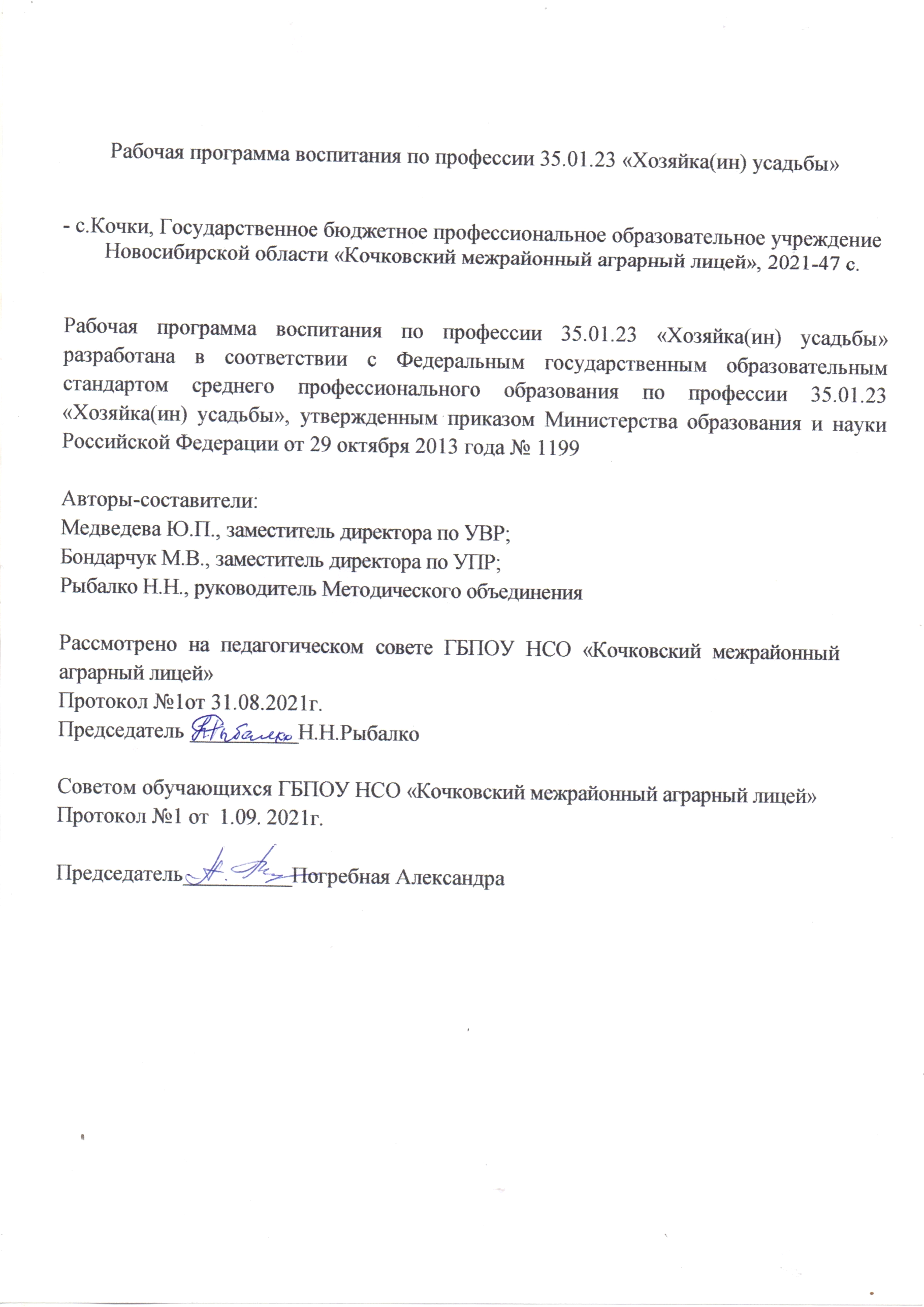 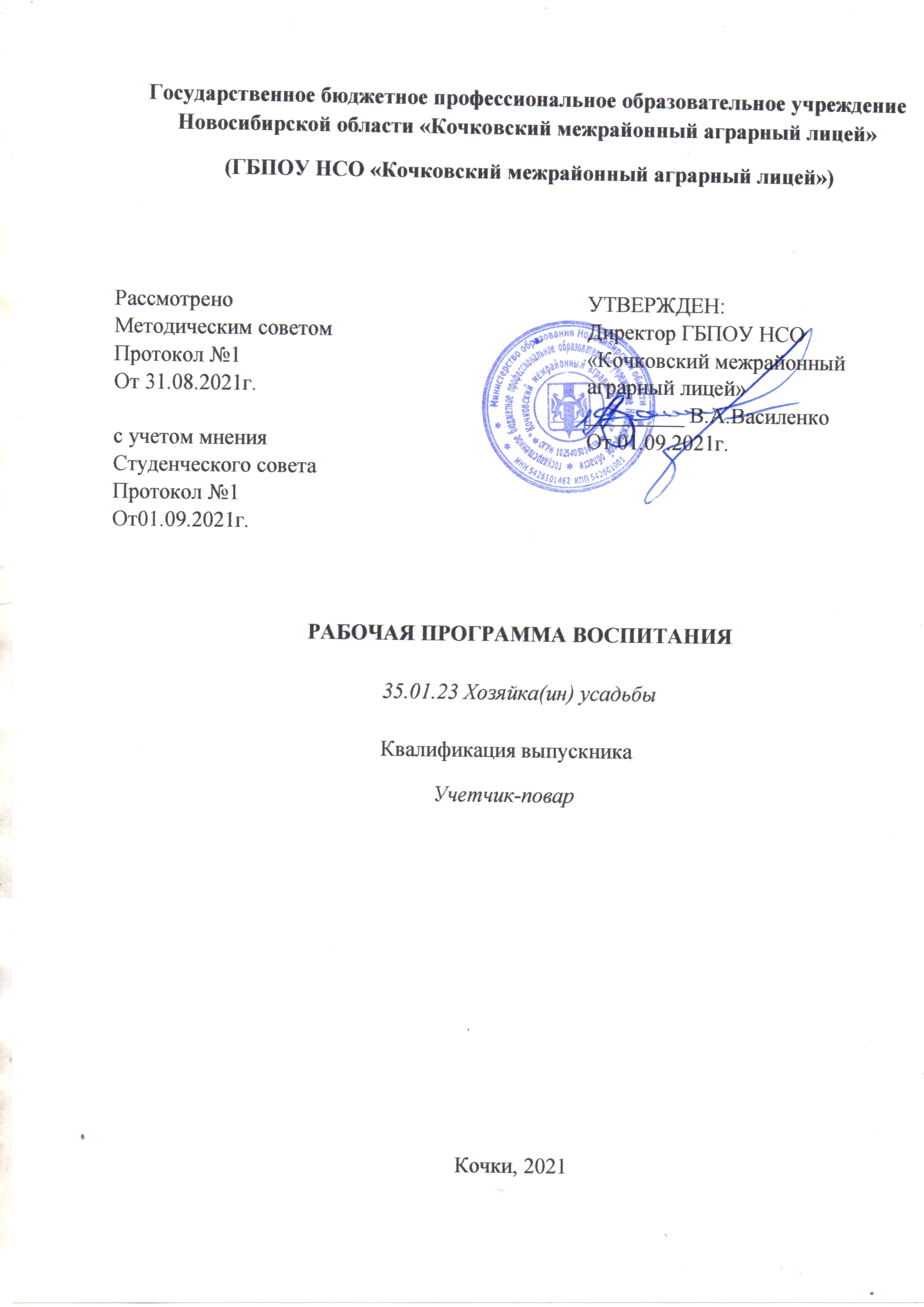 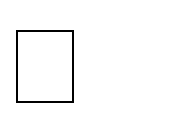 